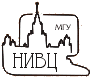 Сайт создан и поддерживается в НИВЦ МГУ.Александр Чвырёв (первоначальная программная разработка сайта),
Татьяна Ландо (дизайн),
Валентина Голубчикова, Дмитрий Дубнов
(программистские работы по поддержанию и развитию сайта),
Наталья Тарумова (перевод текстов в электронный вид),
Алла Салий (работа над частью биографических справок).

С июля 2009 г. разработку сайта ведет авторский коллектив в новом составе. В настоящее время над сайтом работают
сотрудники лаборатории автоматизированных лексикографических систем НИВЦ МГУ:

М.И.Воронцова – написание биографий, подбор литературы;
Ю.Е.Галямина, к. филол. н. – размещение материалов на сайте (2009 – июль 2011);
Д.В.Дубнов, к. ф.-м. н. – программирование, размещение материалов на сайте, 
компьютерная графика, рецензирование новых поступлений;
А.С.Кулёва, к. филол. н. – написание биографий, подбор литературы,
ведение почты сайта (2009 - декабрь 2010 г.),
Э.К.Лавошникова – техническое редактирование, корректорская работа, 
рецензирование новых поступлений;
Н.Н.Перцова, д. филол. н. – руководство проектом, научное редактирование,
написание биографий, подбор литературы;
А.В.Рафаева, к. филол. н. – написание биографий, подбор литературы;
Н.Т.Тарумова – написание биографий, подбор материалов в Научной библиотеке и архиве МГУ;
А.В.Уланова – подбор материалов в архивах ЦИАМ и ЦАГМ, написание биографий,
И.В.Шумарина – корректура текстов;

а также добровольные помощники: 
В.А.Богословский, д. г.-м. н. – рецензирование новых поступлений,
Л.М.Боровикова – рецензирование новых поступлений,
Е.А.Ламихов – поиск новых имен,
Н.В.Перцов, д. филол. н. – библиотечный поиск,
А.Д.Салий – написание биографий, подбор литературы.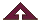 